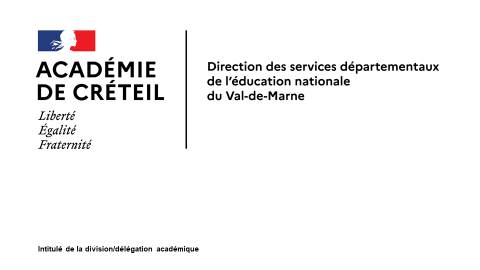 ANNEXE XIMOUVEMENT INTRADEPARTEMENTALRentrée scolaire 2021FICHE DE CANDIDATUREUPE2ADate limite de retour : 11 avril 2021, délai de rigueur, par courriel uniquement au bureau 277 (mouvement.dsden94@ac-creteil.fr) de la DSDEN 94NOM : ________________________________________________________________________________________________________Prénom :_______________________________________________________________________________________________________affecté(e) actuellement à l'école : _____________________________________________________________________________ Titre définitif  		/		Titre provisoire Adjoint		/		 TR-BD / TR-ASH / TR-formation continueAutre (préciser) :Exercez-vous actuellement dans une classe accueillant des élèves allophones ?OUINONTitre Professionnel : Certification complémentaire en français langue seconde (FLS) 		 OUI 	/	 NON(Joindre obligatoirement une copie de la certification à la présente fiche)Fait à : ..................................................................., le Signature